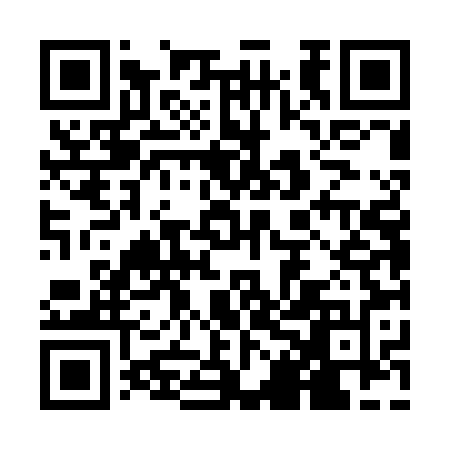 Ramadan times for Abad, PakistanMon 11 Mar 2024 - Wed 10 Apr 2024High Latitude Method: Angle Based RulePrayer Calculation Method: University of Islamic SciencesAsar Calculation Method: ShafiPrayer times provided by https://www.salahtimes.comDateDayFajrSuhurSunriseDhuhrAsrIftarMaghribIsha11Mon5:295:296:4912:444:086:406:407:5912Tue5:285:286:4712:444:086:416:418:0013Wed5:275:276:4612:444:086:416:418:0114Thu5:265:266:4512:434:086:426:428:0115Fri5:255:256:4412:434:086:436:438:0216Sat5:235:236:4312:434:086:436:438:0317Sun5:225:226:4112:424:096:446:448:0318Mon5:215:216:4012:424:096:456:458:0419Tue5:205:206:3912:424:096:456:458:0520Wed5:185:186:3812:424:096:466:468:0521Thu5:175:176:3712:414:096:466:468:0622Fri5:165:166:3512:414:096:476:478:0723Sat5:155:156:3412:414:096:486:488:0724Sun5:135:136:3312:404:096:486:488:0825Mon5:125:126:3212:404:096:496:498:0926Tue5:115:116:3112:404:096:496:498:0927Wed5:095:096:2912:394:096:506:508:1028Thu5:085:086:2812:394:096:516:518:1129Fri5:075:076:2712:394:096:516:518:1230Sat5:065:066:2612:394:096:526:528:1231Sun5:045:046:2512:384:096:526:528:131Mon5:035:036:2412:384:096:536:538:142Tue5:025:026:2212:384:096:546:548:143Wed5:005:006:2112:374:096:546:548:154Thu4:594:596:2012:374:096:556:558:165Fri4:584:586:1912:374:096:556:558:176Sat4:564:566:1812:374:096:566:568:177Sun4:554:556:1612:364:096:566:568:188Mon4:544:546:1512:364:096:576:578:199Tue4:524:526:1412:364:096:586:588:2010Wed4:514:516:1312:354:096:586:588:20